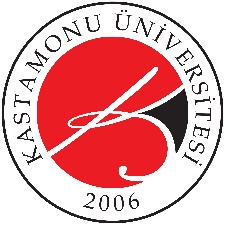 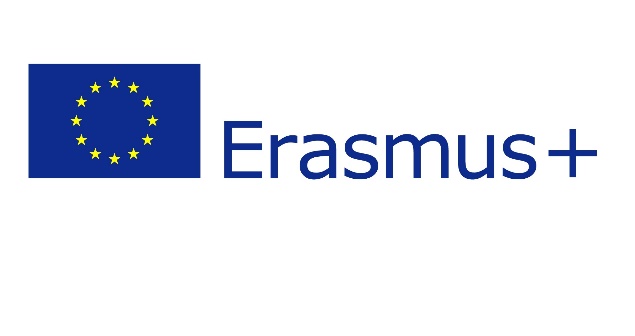 T.C.Kastamonu ÜniversitesiErasmus KoordinatörlüğüErasmus Öğrenci TaahhütnamesiKastamonu Üniversitesi ………………… Fakültesi/Yüksekokulu ………………… Bölümü ………………… numaralı öğrencisiyim. 20…/20… akademik yılı ………………… döneminde kendi isteğimle yukarıda belirttiğim ülke ve kurumda Erasmus hareketliliğine katılmayı kabul ediyorum. Bu kapsamda, Erasmus programı ile ilgili yükümlülüklerimin ve haklarımın neler olduğunu Kastamonu Üniversitesi Erasmus Koordinatörlüğü tarafından şahsıma teslim edilen Erasmus Öğrenci Beyannamesinden ve https://erasmus.kastamonu.edu.tr adresinde yer alan içerikten ve güncel Erasmus Uygulama El Kitabından öğrenmek ve elektronik posta ile gönderilen ilgili bilgilendirmeleri takip etmek sorumluluğumdadır.Erasmus öğrencisi olarak sorumluluklarımı yerime getirmeyi, hareketlilik süresince eposta ile iletilen ve koordinatörlük internet sitesinde yer alan bilgilendirmeleri takip etmeyi, aşağıda belirtilen belgeler ile Koordinatörlük tarafından istenilecek diğer bilgi ve belgeleri istenilen süre içinde tamamlayarak Koordinatörlüğe teslim edeceğimi bildiğimi ve tüm bunları kabul ve taahhüt ederim. Hareketliliğin çevrimiçi başlayıp çevrimiçi veya fiziksel olarak tamamlanması durumunda, çevrimiçi hareketlilik süresince bireysel destek hibesi almayacağım bilgim dahilindedir.  Ayrıca, hareketliliğe başladıktan sonra mücbir sebep kaynaklı ulusal ve uluslararası uygulamalar ışığında hareketlilik şeklinin değişmesi durumunda (fiziksel veya çevrimiçi/sanal hareketliliklere dönüşmesi), Koordinatörlüğü 1 hafta içerisinde bilgilendirmek sorumluluğumdadır.Erasmus öğrencisi olarak kabul mektubum geldikten sonra vize yazısı alabilmem için gerekli ve sonraki aşamada yurtdışına gitmeden teslim etmem gereken aşağıda belirtilen belgeleri teslim etmeden yurtdışına çıkmam halinde, dönüş aşamasında da ülkeme döndükten sonra en geç 3 hafta içerisinde orijinal belgeleri teslim etmediğim durumda tarafıma hibe ödenmeyeceğini ve bu konuda hiçbir hak iddia etmeyeceğimi kabul ve beyan ederim.Vize yazısı için gerekli belgeler:Kabul mektubunun fotokopisi (Acceptance Letter)Hareketlilik öncesi teslim edilecek belgeler:Öğrenim anlaşması (Learning Agreement – Before the Mobility bölümü tam ve imzalı)Ders tanıma belgesi (Recognition Sheet)Öğrenci bilgi formuVize fotokopisiHesap bilgi formu (Avro hesabı)Sigorta (hareketlilik türüne göre istenilen sağlık sigortaları)Öğrenci taahhütnamesi (iki nüsha)Hibe sözleşmesi (üç nüsha)Uçak bileti fotokopisiOLS sınavı-IHareketlilik sırası hazırlanacak belgeler:Varış formu (Confirmation of Arrival, varış tarihinden ilk 5 gün içerisinde teslim)Öğrenim anlaşması (ders/içerik değişikliği halinde, During the Mobility bölümü)Başarısızlık takip formu (Course Failure Form)Hareketlilik sonrası teslim edilecek belgeler:Katılım belgesi (Certificate of Attendance)Transkript (onaylı)Ders tanıma belgesi (Recognition Sheet)Erasmus deneyimi raporu (Türkçe nihai form)EU SurveyOLS sınavı-IIPasaportun giriş-çıkış damgalarının olduğu sayfa fotokopisiİstenilen formlara https://erasmus.kastamonu.edu.tr adresinden ulaşılabilir. Yukarıda istenen belgeleri zamanında teslim etmediğim ya da borçlu olduğum takdirde ödenen hibelerin 6183 sayılı Amme Alacakları Kanunu esasına göre tahsis olunacağı hususunda tarafıma bilgi verilmiştir. Kastamonu Üniversitesi Erasmus Koordinatörlüğü tarafından yukarıda istenilen veya sonradan istenilecek tüm bilgi ve belgeleri şahsıma verilen süre içerisinde teslim etmediğim ya da yapılacak hesaplama sonucunda geri ödemem gereken hibe miktarı söz konusu olursa borcumu nakten veya defaten bana verilecek süre içerisinde Kastamonu Üniversitesi’ne ödemediğim takdirde, hakkımda Disiplin Soruşturması ve gerekli hukuki sürecin işletileceğini bildiğimi, Erasmus Program Kuralları gereği diğer cezai yaptırımların da (verilen hibenin tamamının geri istenmesi gibi) tarafıma uygulanmasını kabul ve taahhüt ederim.Bu yüklenme senedinden doğacak borçlar için Kastamonu Üniversitesi‘nin evrak ve kayıt, defterleri muteber ve makbul olup “Hukuk Usulü Muhakemeleri Kanununun ilgili maddelerince esas ve delil olarak kabul edilip ve başkaca sübut deliller” aranmayacaktır.İşbu yüklenme senedinin tatbikatından doğacak bilcümle ihtilafların halinde Kastamonu Mahkemeleri ve İcra Daireleri yetkili kılınmıştır.Bu Taahhütnamenin, Erasmus Koordinatörlüğüne son teslimi süresi Koordinatörlük tarafından yapılacak bilgilendirmeye göre olacaktır. Bu tarihten sonra mücbir bir sebebi olmaksızın öğrencilerden iletilen iptal talebi olması halinde talepte bulunan öğrencinin bir sonraki Erasmus+ hareketlilik başvurusunda toplam puanından belirtiği -10 puan düşülecektir.NOT: İşbu belge 2 (iki) nüsha düzenlenmiş olup, bir kopyası öğrencide, diğer kopyası Kastamonu Üniversitesi Erasmus Koordinatörlüğünde muhafaza edilecektir.Adı soyadı:TC kimlik numarası:Doğum tarihi ve yeri:Cep telefonu:Eposta:Adres:Gidilecek ülke:Gidilecek kurum:Hareketlilik türü: Öğrenim      StajHareketlilik şekli: Fiziksel        Çevrimiçi (Sanal)      KarmaTebliğ eden adı soyadı ve imzası(birim sorumlusu)Tarih:…/…/20…Tebellüğ eden adı soyadı ve imzası(öğrenci)Tarih:…/…/20…